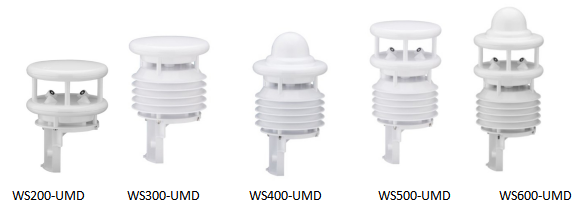 LufftWS系列一体式气象站WS产品系列的专业传感器是德国LUFFT公司为气象监测检测应用精心打造的多参数气象复合传感器，能够监测参数：气温、相对湿度、降雨强度、降雨类型、降雨量、日照总辐射、闪电探测、气压、风速和风向。满足不用应用对不同参数的监测需求，提供多种信号选择：WS200，WS300，WS400，WS500，WS501，WS502,WS600，WS601，WS700，WS800。测量参数温度,相对湿度，气压，风向，风速，降雨类型，降雨量，日照总辐射，闪电探测测量技术超声波/风速风向,NTC/温度,电容/相对湿度/气压,热电堆/总辐射(kipp&zone),多普勒雷达/降雨,无线电波发射/闪电探测产品特点第一个唯一能够进行闪电探测的一体式气象传感器，具有低功率，加热器，带防辐射罩，免维护操作，开放的通信协议等优点。技术参数最大工作范围：0～60m/sLufft WS系列一体式气象站-技术参数基本配置：规格：约150mm,高度317mm重量：约1.5kg数据接口：RS485,2芯半双工工作电压：4~32Vdc工作温度：-50~60℃工作湿度：0~100%RH加热功率：40VAat24Vdc电缆长度：10米防护等级：IP66安装桅杆：桅杆直径60-76mm闪电监测：闪电监测：闪电次数覆盖范围：5~10km温度：原理：NTC负温度系数热敏电阻量程：-50~60℃单位：℃精度：±0.2℃(-20~50℃)否则±0.5°C(>-30℃)相对湿度：原理：电容量程：0~100%RH单位：%RH精度：±2%RH气压：原理：MEMS电容量程：300~1200hPa单位：hPa精度：±0.5hPa(0~40℃)风向：原理：超声波量程：0~359.9°单位：度精度：<3°RMSE>1.0m/s风速：原理：超声波量程：0~75m/s单位：m/s精度：±0.3m/s或±3%(0~35m/s)±5%(>35m/s)RMS分辨率：0.1降雨强度：分辨率：0.1mm/h降雨量：精度：0.01mm可重复性：>90%量程：雨滴直径0.3~5mm降水类型：雨/雪总辐射：单位：W/m²精度：5%响应时间(95%)：<1s光谱范围：300到1100nm量程：1400W/m²